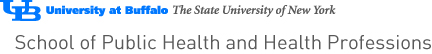 Monroe Community College Equivalents to our Pre-reqs are:**The course is completely online or remote to allow students more flexibility with the course**Students should check all of the above articulations via taurus.buffalo.edu. UB CourseES 207PGY 300PHI 101, OR PHI 107, OR PHI 237, PHI 217PHY 101PSY 101PSY 322PSY 336, OR NSG 250SOC 101STA 119, OR PSY 207SOC 211OT 201**OT 217Equivalent MCC CourseNo equivalent course BIO 143PHL 101, OR PHL 103PHY 145PSY 101PSY 206PSY 201, OR PSY 212SOC 101MTH 160, OR MTH 161No equivalent course No equivalent course	No equivalent course